Рассмотрев представленную Слободо-Туринской районной территориальной избирательной комиссии схему десятимандатного избирательного округа, для проведения выборов депутатов Думы Ницинского сельского поселения, в соответствии со  статьей 18 Федерального закона «Об  основных  гарантиях  избирательных  прав  и  права  на  участие  в  референдуме  граждан   Российской  Федерации», статьей 41 Избирательного кодекса Свердловской области, руководствуясь пунктом 2 статьи 23 Устава Ницинского сельского поселения, Дума Ницинского сельского поселения  РЕШИЛА:Утвердить схему десятимандатного избирательного округа для проведения выборов депутатов Думы Ницинского сельского поселения  (Приложение 1) и ее графическое изображение (Приложение 2).Опубликовать схему десятимандатного избирательного округа для проведения выборов депутатов Думы Ницинского сельского поселения, включая ее графическое изображение, не позднее чем через пять дней после ее утверждения в печатном средстве массовой информации Думы и Администрации Ницинского сельского поселения «Информационный вестник Ницинского сельского поселения», разместить на официальном сайте Ницинского сельского поселения в информационно-телекоммуникационной сети Интернет  (www.nicinskoe.ru).Считать утратившим силу решение Думы Ницинского сельского поселения от 29.01.2013 г. №229.Направить настоящее решение Слободо-Туринской районной территориальной избирательной комиссии.5.   Контроль за исполнением решения возложить на комиссию  по вопросам законодательства и местного самоуправления (С.Г.Костенков).Председатель Думы Ницинского сельского поселения:______И.В.ЗыряноваПриложение 1к  решению  Думы Ницинского сельского поселения  от 11.11.2022 г. № 20Схема десятимандатного избирательного округа для проведения выборов депутатов Думы Ницинского сельского поселенияОбщее количество избирателей на 1июля 2022 года в Ницинском сельском поселении – 1024 избирателейЧисло образованных избирательных округов – 1;Средняя норма представительства избирателей в сельском поселении на 1 депутатский мандат – 102Приложение  2к  решению  Думы Ницинского сельского поселенияот 11.11.2022 года №20Графическое изображение схемы десятимандатного избирательного округа для проведения выборов депутатов Думы Ницинского сельского поселения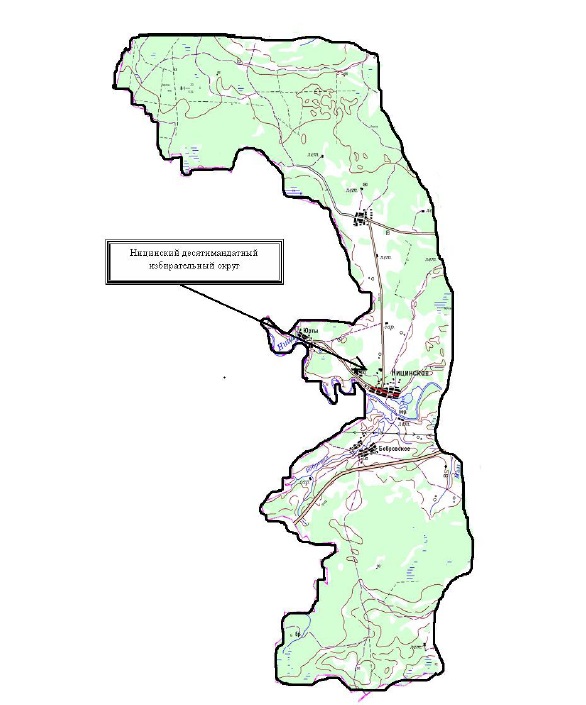 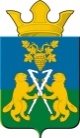 ДУМА	Ницинского сельского поселения	Слободо – Туринского  муниципального  районаСвердловской областипятого созываРЕШЕНИЕот 11 ноября 2022 г.                                                                                    № 20  с.Ницинское Об утверждении  схемы десятимандатного избирательного округа для проведения выборов депутатов Думы Ницинского сельского поселения № избиратель-ного округаНаименование округа Границы избирательного округа(перечень населенных пунктов)Кол-во избирателей в округе1.Ницинский десятимандатный избирательный округсело Ницинское, село Бобровское, поселок  Звезда, деревня Юрты1024